INDICAÇÃO Nº 716/2019Indica ao Poder Executivo Municipal a realização de estudos visando à instalação de mão inglesa na  Rua Gabriel Pereira de Brito cruzamento com  Av. São Paulo, neste município. Excelentíssimo Senhor Prefeito Municipal, Nos termos do Art. 108 do Regimento Interno desta Casa de Leis, dirijo-me a Vossa Excelência para sugerir que, por intermédio do Setor competente, sejam realizados estudos visando a instalação de mão Inglesa - na   Rua Gabriel Pereira de Brito cruzamento com  Av. São Paulo   no bairro   Res. Dona Regina , neste município. Justificativa: A solicitação se faz necessária e urgente, considerando o grande fluxo de veículos e motocicletas que poderiam ganhar tempo e distância, como também poderia reduzir o fluxo no entroncamento  Rua Gabriel Pereira de Brito cruzamento com  Av. São Paulo Plenário “Dr. Tancredo Neves”, em 22/02/2019.Edivaldo Meira-Vereador-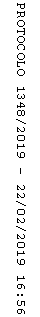 